На территории  Медвенского района Курской области с 13 по 24 марта 2023 года проходит первый этап Общероссийской акции «Сообщи, где торгуют смертью»
Ее цель — привлечение внимания общественности к противодействию незаконному обороту наркотиков, оказание квалифицированной помощи и консультаций по вопросам лечения и реабилитации наркозависимых лиц.
Не оставайтесь равнодушными, сообщайте о надписях, рекламирующих наркосодержащие средства и работу по их распространению.
Также можно подать обращение в адрес УМВД России по Курской области — 46.мвд.рф (раздел «Прием обращений») и сообщить о незаконных надписях — chistyigorod46@yandex.ru .Передать информацию о распространителях наркотиков можно по телефону дежурной части Отделения МВД России по Медвенскому району: 8(471-46)         4-11-02, и по телефону ЕДДС: 112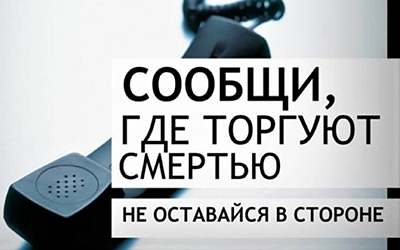 